Name :                      firs exam – 3rd grade                16  -  3   -2014 Match :                                                                              (10 points)2) write (must  or mustn’t ):          (6 points)1. we _____________ in the class. 2.we ______________do our home work .3. we_____________ run in the bus.4. we ______________ forget our books.5. we ______________help our mum .6. we ______________listen to our teacher.3)circle:                                                                   (6points)1.___________ two cats.a.  there are                                            b. there is2.  Ali __________ student.a. is                                                           b. are3. is the cat swimming? a. no, it isn’t                                             b. are4. we go to the_____________ to pray.a. school                                                   b. mosque 5. there is _____________ in the station.a. train                                                      b. plane 6. you must___________a. shout in the class                     b tidy your room.3) write:                                                                          (3points)You must get up at 6:00 o’clock ________________________________________________________________________________________________________________________________________________________________________________________________________________________Museum 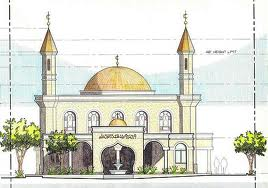 Theatre 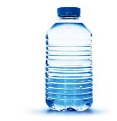 Restaurant 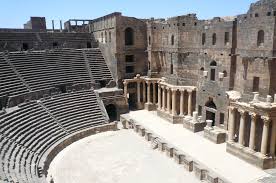 Mosque 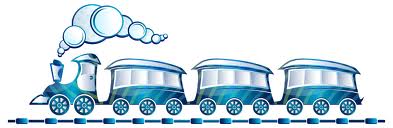 water 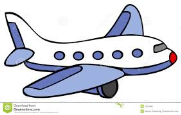 Bus 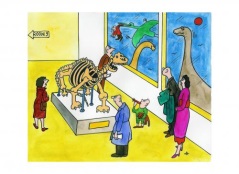 Hat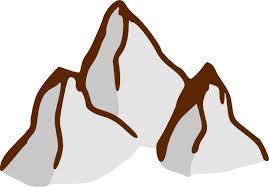 Plane 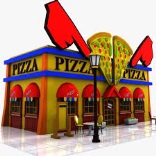 Mountain 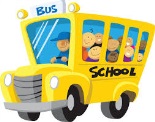 Train 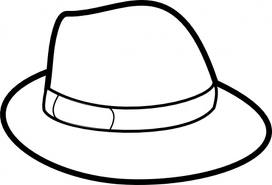 